Chapitre ANGLESI – Vocabulaire – Notation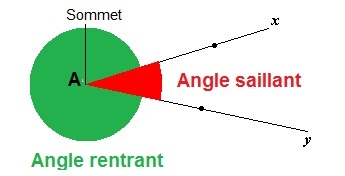 Définitions :La figure représente deux demi-droites de même origine O qui forment :Un angle saillantUn angle rentrantLes deux demi-droites sont les côtés de ces deux anglesL’origine des deux demi-droites est le sommet de ces deux anglesNotations :II – Mesure d’un angleL’unité de mesure d’un angle est le degré.Un angle se mesure à l’aide d’un rapporteur.Exemple :Tracer une demi-droite [Ox). Construire [Oy) de sorte que xOy =50°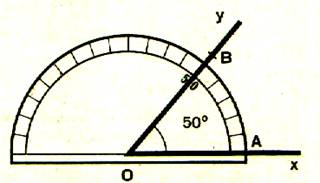 Notation : 50 ° se lit « cinquante degrés »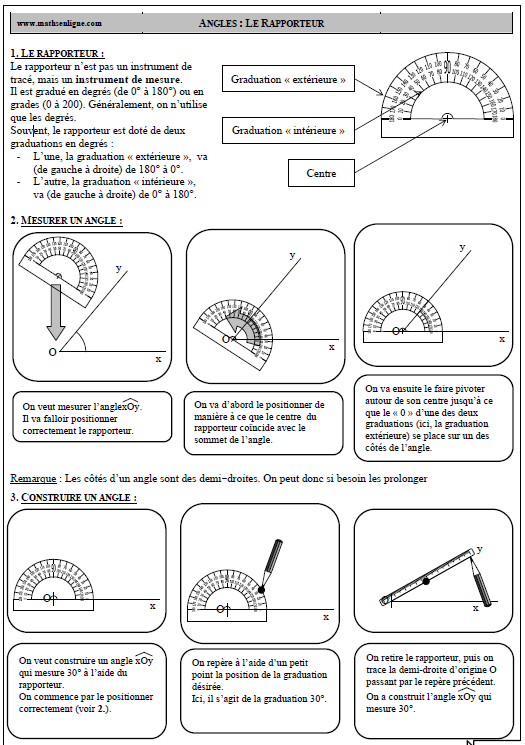 III – Les angles particuliers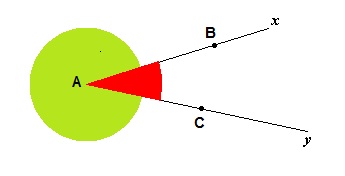 On note xAy ou yAx l’angle de sommet A dont les côtés sont les demi-droites [Ax) et [Ay)Si B appartient à [Ax) et C appartient à [Ay), l’angle xAy se note aussi BAC ou CABOn note xAy ou yAx l’angle rentrant de sommet A dont les côtés sont [Ax) et [Ay). Cet angle peut aussi se noter BAC ou CAB.